ABSENSI DOSEN PROFESI KMB KELOMPOK 3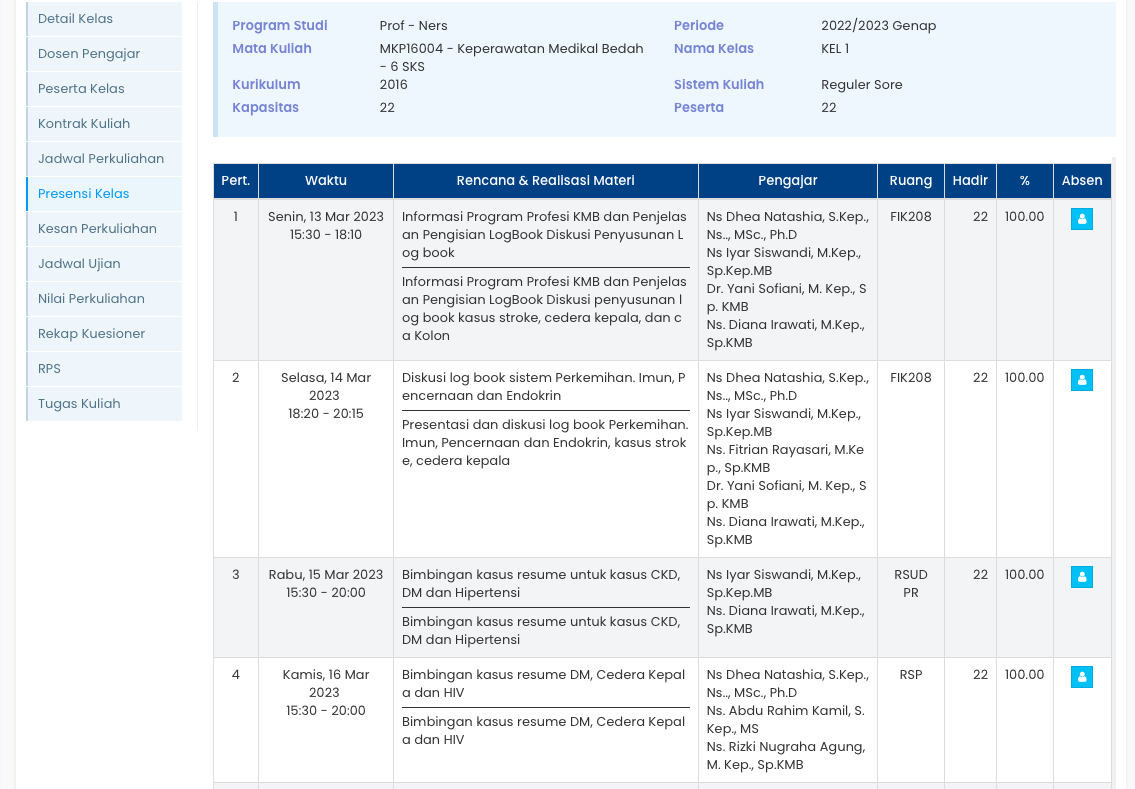 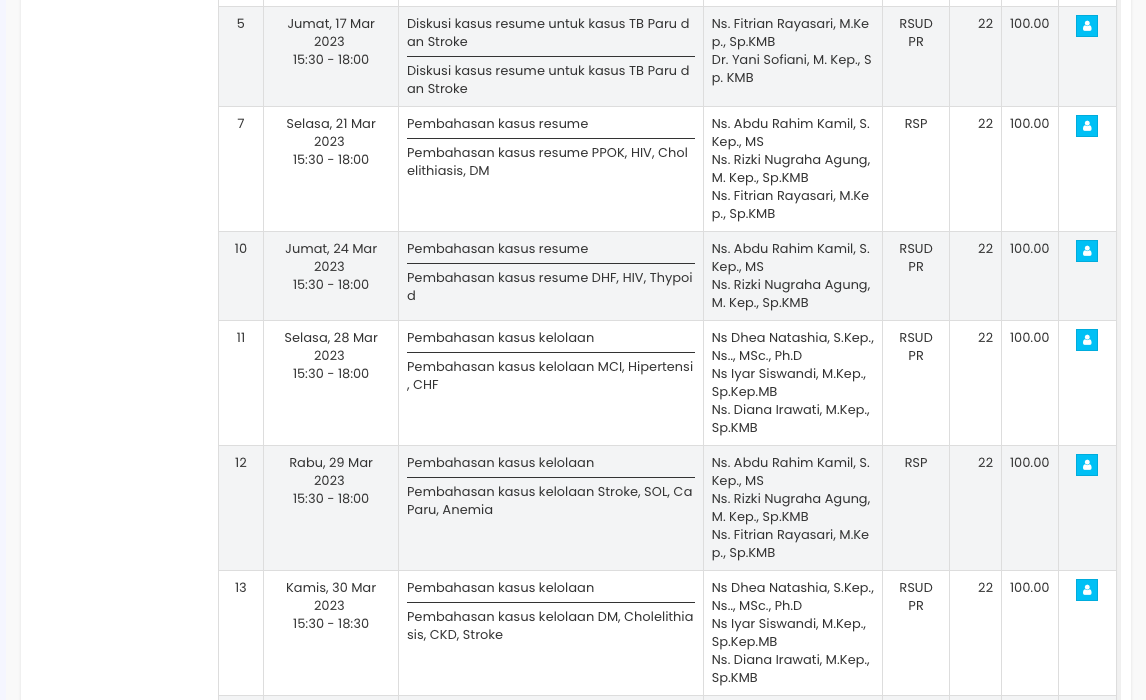 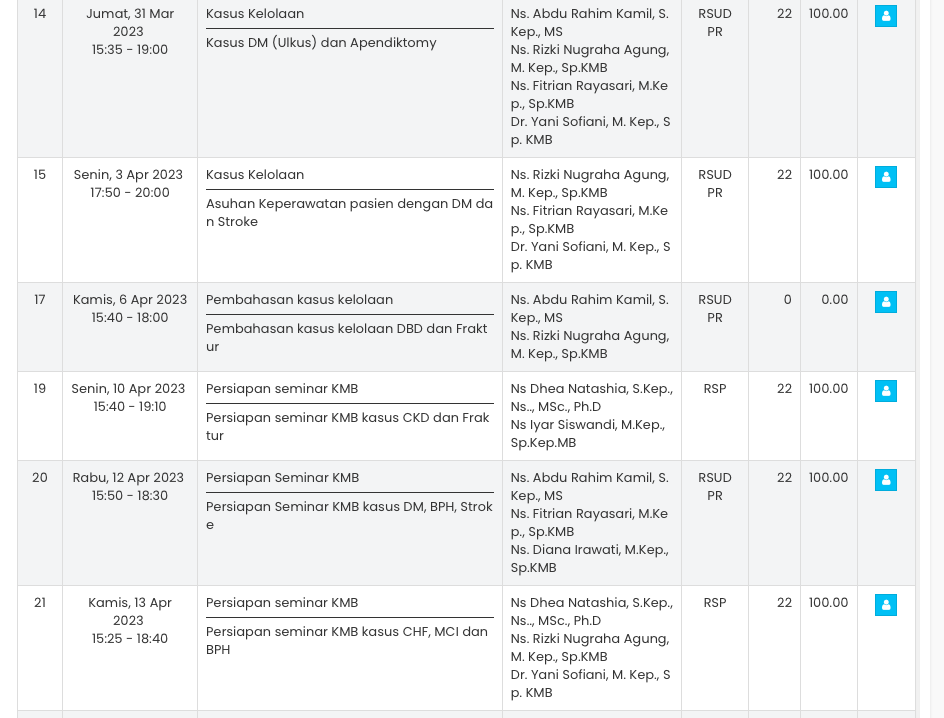 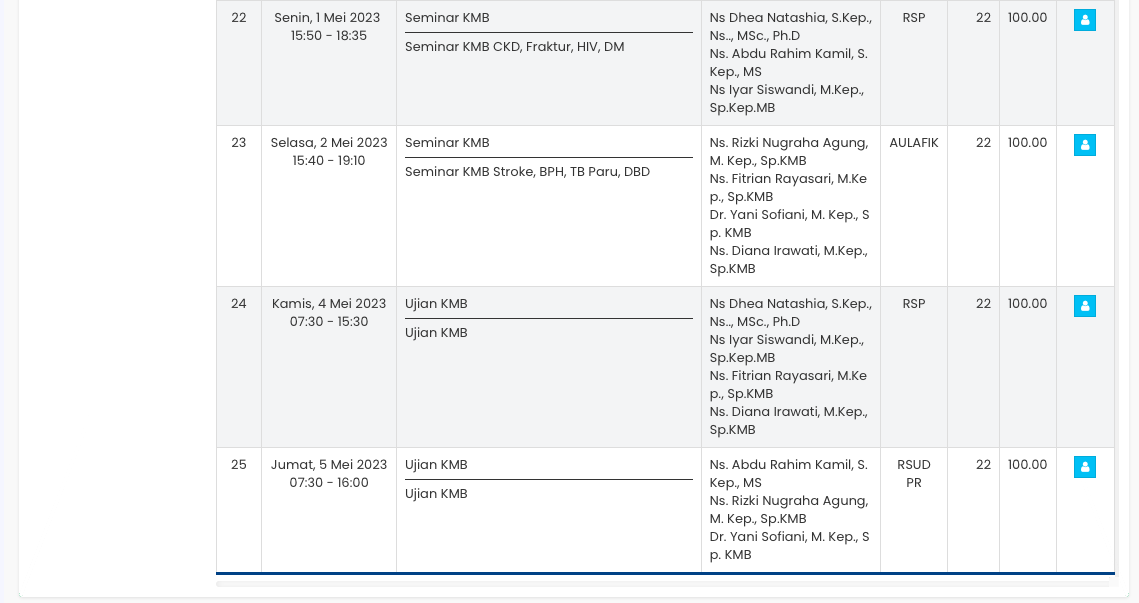 